Integration by Substitution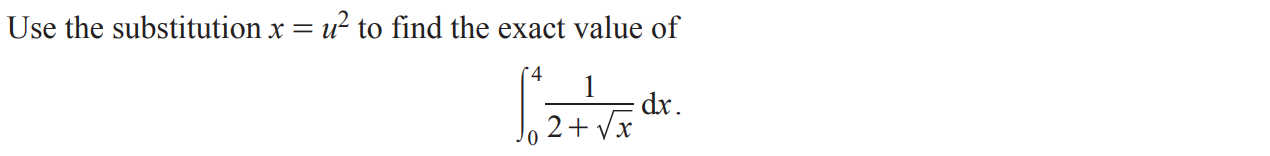 This is clever…Now try…How about…